Personal information Vyron Sotirios Petrakis 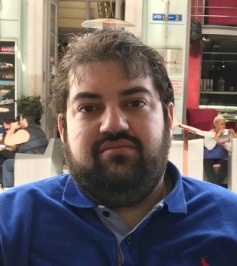  8-10,  mpoumpoulinas street  , Kallithea  , Athens  , GR 17675 , Greece  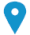   +302106503422    +306944695876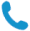 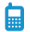  byronsotpetrakis@gmail.com , v.petrakis@inn.demokritos.gr  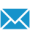 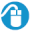 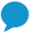 sex male | birthday  14/04/1990 | nationality Greek  speciality  ,  studies   Chemist  , PhD students  EDUCATION  AND  TRANING 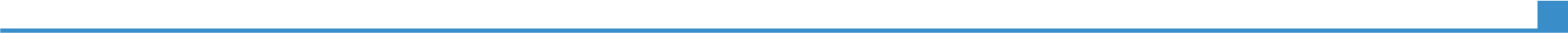 20/9/2008 to 20/9/201220/11/2012 to 17/11/2015 16/11/2016 to today  Chemistry degree 20/9/2008 to 20/9/201220/11/2012 to 17/11/2015 16/11/2016 to today  University of Crete  , Greece University of Crete  , Greece 20/9/2008 to 20/9/201220/11/2012 to 17/11/2015 16/11/2016 to today   Specialization physical chemistry  , diploma degree title  «study of   polymeric material  core shell  type for application in industrial of color »Postgraduate specialization diploma ,  Master in science University of Crete  , Greece Specialization physical chemistry  ,  diploma degree title   «molecular simulation  of nanocomposite hybrid  material polyethylene oxide  (PEO) with Silica nanoparticle»  PhD studies   National and Kapodistrian university of Athens, Greece Specialization in industrial chemistry   Specialization physical chemistry  , diploma degree title  «study of   polymeric material  core shell  type for application in industrial of color »Postgraduate specialization diploma ,  Master in science University of Crete  , Greece Specialization physical chemistry  ,  diploma degree title   «molecular simulation  of nanocomposite hybrid  material polyethylene oxide  (PEO) with Silica nanoparticle»  PhD studies   National and Kapodistrian university of Athens, Greece Specialization in industrial chemistry  Native languageHellenic  Hellenic  Hellenic  Hellenic  Hellenic  Other language understaning  understaning  talk talk write  Other language Oral  ReadingCommunication  Oral excretions  English Β1Β1Β1Β1Β1Professional skills  Ultraviolet –Visible Spectroscopy  (UV – VIS )Fluorescence spectroscopy Nuclear Magnetic Resonance  ( NMR) Differential scanning calorimetry  (DSC)Dynamic light scattering  (DLS) Synthetic processesUltraviolet –Visible Spectroscopy  (UV – VIS )Fluorescence spectroscopy Nuclear Magnetic Resonance  ( NMR) Differential scanning calorimetry  (DSC)Dynamic light scattering  (DLS) Synthetic processesUltraviolet –Visible Spectroscopy  (UV – VIS )Fluorescence spectroscopy Nuclear Magnetic Resonance  ( NMR) Differential scanning calorimetry  (DSC)Dynamic light scattering  (DLS) Synthetic processesUltraviolet –Visible Spectroscopy  (UV – VIS )Fluorescence spectroscopy Nuclear Magnetic Resonance  ( NMR) Differential scanning calorimetry  (DSC)Dynamic light scattering  (DLS) Synthetic processesUltraviolet –Visible Spectroscopy  (UV – VIS )Fluorescence spectroscopy Nuclear Magnetic Resonance  ( NMR) Differential scanning calorimetry  (DSC)Dynamic light scattering  (DLS) Synthetic processesDigital skills Used Windows and Linux Microsoft  Office ( edition  2003, 7 ,10 ) Programming language ,   Fortran 90 origin ( edition  8 pro , 8.5 ,9)  GROningen MAchine for Chemical Simulation   (GROMACS) Other skills Piano Chess Dance Driving licenses Category  ΒCONFERENCE  AND  PUBLICATION  Conference Publication 30th Panhellenic Conference on solid state Physics and material science  , Heraklion Crete , September   2014 10th  Hellenic Polymer Society conference , Patra  , December  2014 Cost-HINT : Nanostructure Hybrid Material II : reinforced 3D  structure , smart composites , self healing ,  Heraklion Crete , May  2015  13th  Hellenic Polymer Society conference , Athens  ,  December ς 2021 